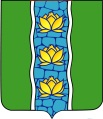 СОБРАНИЕ ДЕПУТАТОВ КУВШИНОВСКОГО РАЙОНАРЕШЕНИЕ12.02.2019 г.   				г. Кувшиново          			             № 238	Руководствуясь Федеральным законом от 06.10.2003 № 131-ФЗ «Об общих принципах организации местного самоуправления в Российской Федерации», Уставом муниципального образования «Кувшиновский район» Тверской области и на основании Решения Совета депутатов городского поселения «Город Кувшиново» от 25.01.2019 № 32 Собрание депутатов Кувшиновского районаРЕШИЛО:1. Внести изменения в решения Собрания депутатов Кувшиновского района             от 24.12.2018 № 220 «О принятии муниципальным образованием «Кувшиновский район» отдельных полномочий по решению вопросов местного значения городского поселения «Город Кувшиново»:1.1. Исключить подпункт 18 пункта 1. 2. Настоящее решение вступает в силу после его подписания и распространяется на отношения, возникшие с 01.01.2019года.3. Настоящее решение подлежит размещению на официальном сайте администрации Кувшиновского района в сети «Интернет».Глава Кувшиновского района                                                              И.Б. АввакумовО внесении изменений и дополнений в решение Собрания депутатов Кувшиновского района от 24.12.2018         № 220 «О принятии муниципальным образованием «Кувшиновский район» отдельных полномочий по решению вопросов местного значения городского поселения «Город Кувшиново»